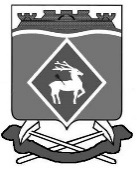 РОССИЙСКАЯ  ФЕДЕРАЦИЯРОСТОВСКАЯ ОБЛАСТЬМУНИЦИПАЛЬНОЕ ОБРАЗОВАНИЕ «БЕЛОКАЛИТВИНСКИЙ РАЙОН»АДМИНИСТРАЦИЯ БЕЛОКАЛИТВИНСКОГО РАЙОНА ПОСТАНОВЛЕНИЕ16.05.2016		            	        № 694                           г.  Белая КалитваОб отчете об исполнении бюджета Белокалитвинского района за                      1 квартал 2016 годаВ соответствии со статьей 264.2 Бюджетного кодекса Российской Федерации, статьей 52 Федерального закона от 06.10.2003 года № 131-ФЗ «Об общих принципах организации местного самоуправления в Российской Федерации», статьей 34 Положения о бюджетном процессе в Белокалитвинском районе, утвержденного решением Собрания депутатов Белокалитвинского района от 30.08.2007 года № 247 «Об утверждении Положения о бюджетном процессе в Белокалитвинском районе»,ПОСТАНОВЛЯЮ:1. Утвердить отчет об исполнении бюджета Белокалитвинского района за                          1 квартал  2016 года по доходам в сумме 641 697,8 тыс. рублей, по расходам в сумме 567 766,5 тыс. рублей с превышением доходов над расходами (профицит местного бюджета) в сумме 73 931,3 тыс. рублей.Определить, что держателем оригинала отчета об исполнении бюджета Белокалитвинского района за 1 квартал 2016 года является финансовое управление Администрации Белокалитвинского района.2. В целях информирования населения Белокалитвинского района опубликовать в средствах массовой информации и разместить на сайте Администрации Белокалитвинского района сведения о ходе исполнения бюджета Белокалитвинского района за 1 квартал 2016 года согласно приложению к настоящему постановлению.3. Направить настоящее постановление в Собрание депутатов Белокалитвинского района.4. Контроль за исполнением постановления возложить на начальника финансового  управления  Администрации  Белокалитвинского   района                               В.И. Демиденко. Глава  района							О.А. МельниковаВерно:Управляющий   делами							Л.Г. ВасиленкоПриложениек постановлению АдминистрацииБелокалитвинского районаот 16.05.2016 № 694СВЕДЕНИЯо ходе исполнения бюджетаБелокалитвинского района за 1 квартал 2016 годаИсполнение бюджета Белокалитвинского района за 1 квартал 2016 года составило по доходам в сумме 641 697,8 тыс. рублей, или 21,2 процента к годовому плану, и по расходам – в сумме 567 766,5 тыс. рублей, или 18,5 процентов к плану года. Профицит по итогам 1 квартала 2016 года составил 73 931,3 тыс. рублей.Информация об исполнении бюджета Белокалитвинского района за 1 квартал 2016 года прилагается.Налоговые и неналоговые доходы бюджета Белокалитвинского района исполнены в сумме 79 667,7 тыс. рублей, или 19,2 процента к плану года. В сравнении с соответствующим периодом прошлого года объем собственных доходов бюджета Белокалитвинского района уменьшился на 9 855,0 тыс. рублей, или на 12,4 процента. Объем безвозмездных поступлений в бюджет Белокалитвинского района за 1 квартал 2016 года составил 562 030,1 тыс. рублей.На финансирование отраслей социальной сферы, включая расходы на финансовое обеспечение муниципального задания подведомственным учреждениям, за 1 квартал 2016 года направлено 509 382,9 тыс. рублей, что составляет 23,5 процента к годовым плановым назначениям. На сельское, дорожное хозяйство, а также на развитие других отраслей экономики направлено 9 371,0 тыс. рублей, что составляет 8,6 процента к годовым плановым назначениям. На финансирование жилищно-коммунального хозяйства направлено 0,0 тыс. рублей, что составляет 0,0 процента к годовым плановым назначениям.На обеспечение национальной безопасности, в том числе на обеспечение деятельности поисково-спасательной службы, направлено 2 528,0 тыс. рублей, что составляет 19,5 процента к годовым плановым назначениям.На реализацию муниципальных программ из бюджета Белокалитвинского района за 1 квартал 2016 года направлено 510 646,5 тыс. рублей, что составляет 22,2 процента к годовым плановым назначениям, или 86,6 процента всех расходов бюджета Белокалитвинского района.Просроченная кредиторская задолженность бюджета Белокалитвинского за 1 квартал 2016 года отсутствует.Доходы консолидированного бюджета Белокалитвинского района как свода  бюджета  муниципального  района  и  бюджетов  поселений  составили  663 514,9 тыс. рублей, или 21,0 процента к годовому плану. Расходы исполнены в сумме 587 712,3 тыс. рублей, или 18,3 процента к годовому плану. Объем собственных налоговых и неналоговых доходов за 1 квартал 2016 года составил 107 245,9 тыс. рублей, или 18,5 процента всех доходов, что выше аналогичного периода прошлого года на 10 438,6 тыс. рублей, или на 9,7  процента.Бюджетная политика в сфере расходов консолидированного бюджета Белокалитвинского района была направлена на решение социальных и экономических задач района. Приоритетом являлось обеспечение населения бюджетными услугами отраслей социальной сферы.На финансирование отраслей социальной сферы, включая расходы на финансовое обеспечение муниципального задания подведомственным учреждениям, за 1 квартал 2016 года направлено 522 162,5 тыс. рублей, что составляет 23,4 процента к годовым плановым назначениям.На сельское, дорожное, водное хозяйство, а также на развитие других отраслей экономики направлено 14 318,8 тыс. рублей, что составляет 
10,6 процента к годовым плановым назначениям.На финансирование жилищно-коммунального хозяйства направлено 10 006,2 тыс. рублей, что составляет 1,6 процента к годовым плановым назначениям.На обеспечение национальной безопасности, в том числе на обеспечение деятельности поисково-спасательных подразделений (аварийно-спасательных формирований) направлено 2 549,8 тыс. рублей, что составляет 19,2 процента к годовым плановым назначениям.На реализацию муниципальных программ из консолидированного бюджета Белокалитвинского района за 1 квартал 2016 года направлено 575 028,0 тыс. рублей, что составляет 18,3 процента к годовым плановым назначениям, или 97,8 процента всех расходов консолидированного бюджета Белокалитвинского района.Управляющий делами                                                                Л.Г. ВасиленкоПриложение
 к сведениям о ходе
 исполнения бюджета 
Белокалитвинского района 
за 1 квартал 2016годаПриложение
 к сведениям о ходе
 исполнения бюджета 
Белокалитвинского района 
за 1 квартал 2016годаИ Н Ф О Р М А Ц И Я
об исполнении бюджета Белокалитвинского 
района за 1 квартал 2016 годаИ Н Ф О Р М А Ц И Я
об исполнении бюджета Белокалитвинского 
района за 1 квартал 2016 годаИ Н Ф О Р М А Ц И Я
об исполнении бюджета Белокалитвинского 
района за 1 квартал 2016 года(тыс. рублей)Наименование показателейУтвержденные бюджетные назначения
 на годИсполнение123ДОХОДЫНАЛОГОВЫЕ И НЕНАЛОГОВЫЕ ДОХОДЫ413 823,479 667,7Налоги на прибыль, доходы283 263,252 007,4Акцизы36 142,07 946,1Налоги на совокупный доход33 333,67 477,4Государственная пошлина14 555,02 674,2Доходы от использования имущества, находящегося в государственной и муниципальной собственности 38 516,45 458,6Платежи при пользовании природными ресурсами1 281,71 043,0Доходы от оказания платных услуг (работ) и компенсации затрат государства248,7266,6Доходы от продажи материальных и нематериальных активов86,01 467,3Штрафы, санкции, возмещение ущерба6 396,81 330,2Прочие неналоговые доходы0,0-3,1БЕЗВОЗМЕЗДНЫЕ ПОСТУПЛЕНИЯ2 608 214,8562 030,1Безвозмездные поступления от других бюджетов бюджетной системы Российской Федерации2 639 356,1593 171,8Дотации бюджетам субъектов Российской Федерации и муниципальных образований226 495,356 623,8Субсидии бюджетам субъектов Российской Федерации и муниципальных образований (межбюджетные субсидии)792 368,871 421,6Субвенции бюджетам субъектов Российской Федерации и муниципальных образований1 580 730,9455 835,2Иные межбюджетные трансферты39 761,19 291,3Доходы бюджетов бюджетной системы Российской Федерации от возврата остатков субсидий, субвенций и иных межбюджетных трансфертов, имеющих целевое назначение, прошлых лет                    1 383,91 383,9Возврат остатков субсидий, субвенций и иных межбюджетных трансфертов, имеющих целевое назначение, прошлых лет-32 525,2-32 525,7ИТОГО ДОХОДОВ3 022 038,2641 697,8РАСХОДЫ567 766,5 ОБЩЕГОСУДАРСТВЕННЫЕ ВОПРОСЫ127 917,522 507,6Функционирование высшего должностного лица субъекта Российской Федерации и муниципального образования2 140,4352,7Функционирование законодательных (представительных) органов государственной власти и представительных органов муниципальных образований973,2149,2Функционирование Правительства Российской Федерации, высших исполнительных органов государственной власти субъектов Российской Федерации, местных администраций56 115,010 002,2Судебная система57,00.0Обеспечение деятельности финансовых, налоговых и таможенных органов и органов финансового (финансово-бюджетного) надзора12 513,71 831,1Обеспечение проведения выборов и референдумов286,70.0Резервные фонды2 945,60.0Другие общегосударственные вопросы52 885,910 172,4НАЦИОНАЛЬНАЯ БЕЗОПАСНОСТЬ И ПРАВООХРАНИТЕЛЬНАЯ ДЕЯТЕЛЬНОСТЬ12 984,62 528,0Защита населения и территории от чрезвычайных ситуаций природного и техногенного характера, гражданская оборона12 984,62 528,0НАЦИОНАЛЬНАЯ ЭКОНОМИКА109 509,69 371,0Сельское хозяйство и рыболовство36 917,66 422,0 Дорожное хозяйство (дорожные фонды)70 634,42 949,0Другие вопросы в области национальной экономики1 957,60.0ЖИЛИЩНО-КОММУНАЛЬНОЕ ХОЗЯЙСТВО564 769,70.0Жилищное хозяйство509 885,10.0Коммунальное хозяйство54 376,60.0Благоустройство0.00.0Другие вопросы в области жилищно-коммунального хозяйства508,00.0ОХРАНА ОКРУЖАЮЩЕЙ СРЕДЫ90.30.0Другие вопросы в области охраны окружающей среды90.30.0ОБРАЗОВАНИЕ1 205 213,2239 255,8Дошкольное образование442 571,064 377,6Общее образование714 671,6169 094,1Профессиональная подготовка, переподготовка и повышение квалификации36,56,4Молодежная политика и оздоровление детей23 005,6929,1Другие вопросы в области образования24 928,54 848,6КУЛЬТУРА, КИНЕМАТОГРАФИЯ50 395,110 313,5Культура45 720,88 982,6Другие вопросы в области культуры, кинематографии4 674,31 330,9ЗДРАВООХРАНЕНИЕ53 539,76 466,4Стационарная медицинская помощь21 608,84 334,3Амбулаторная помощь19 187,9987,2Скорая медицинская помощь6 964,638,9Другие вопросы в области здравоохранения5 778,41 106,0СОЦИАЛЬНАЯ ПОЛИТИКА853 955,2253 026,5Пенсионное обеспечение6 066,81 583,6Социальное обслуживание населения124 968,029 424,8Социальное обеспечение населения547 654,5184 809,1Охрана семьи и детства146 697,532 103,2Другие вопросы в области социальной политики28 568,45 105,8ФИЗИЧЕСКАЯ КУЛЬТУРА И СПОРТ2 756,2320,7Массовый спорт2 753,2320,7СРЕДСТВА МАССОВОЙ ИНФОРМАЦИИ70,00.0Телевидение и радиовещание70,00.0ОБСЛУЖИВАНИЕ ГОСУДАРСТВЕННОГО И МУНИЦИПАЛЬНОГО ДОЛГА10,60,1Обслуживание государственного внутреннего и муниципального долга10,60,1МЕЖБЮДЖЕТНЫЕ ТРАНСФЕРТЫ ОБЩЕГО ХАРАКТЕРА БЮДЖЕТАМ СУБЪЕКТОВ РОССИЙСКОЙ ФЕДЕРАЦИИ И МУНИЦИПАЛЬНЫХ ОБРАЗОВАНИЙ81 258,923 976,9Дотации на выравнивание бюджетной обеспеченности субъектов Российской Федерации и муниципальных образований81 143,523 906,8Прочие межбюджетные трансферты общего характера115,470,1ИТОГО РАСХОДОВ3 062 470,6567 766,5ДЕФИЦИТ (-), ПРОФИЦИТ (+)-40 432,473 931,3Источники финансирования дефицитов бюджетов 3 934,5-73 931,3Источники внутреннего финансирования дефицитов бюджетов 36 497,9-73 931,3Изменение остатков средств бюджета36 497,9-73 931,3